Martin Luther KingBuscador de la PazOA 2 Descubrir en la propia vida el llamado a ser ayudantes de Dios en el día de hoy.Completa la guía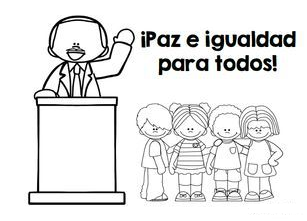 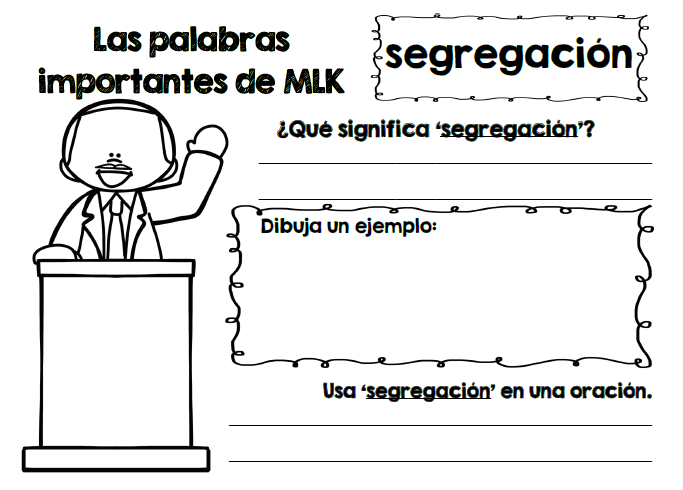 Arma una colgante, Completa escribiendo tu sueño, colorea recorta y pega en una cartulina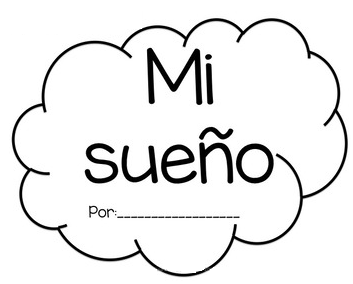 Tarea para la casita, averigua y completa con tus papitos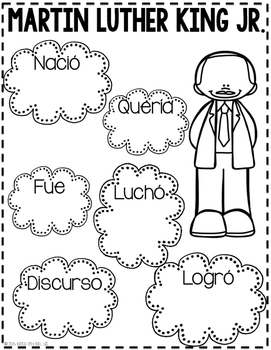 